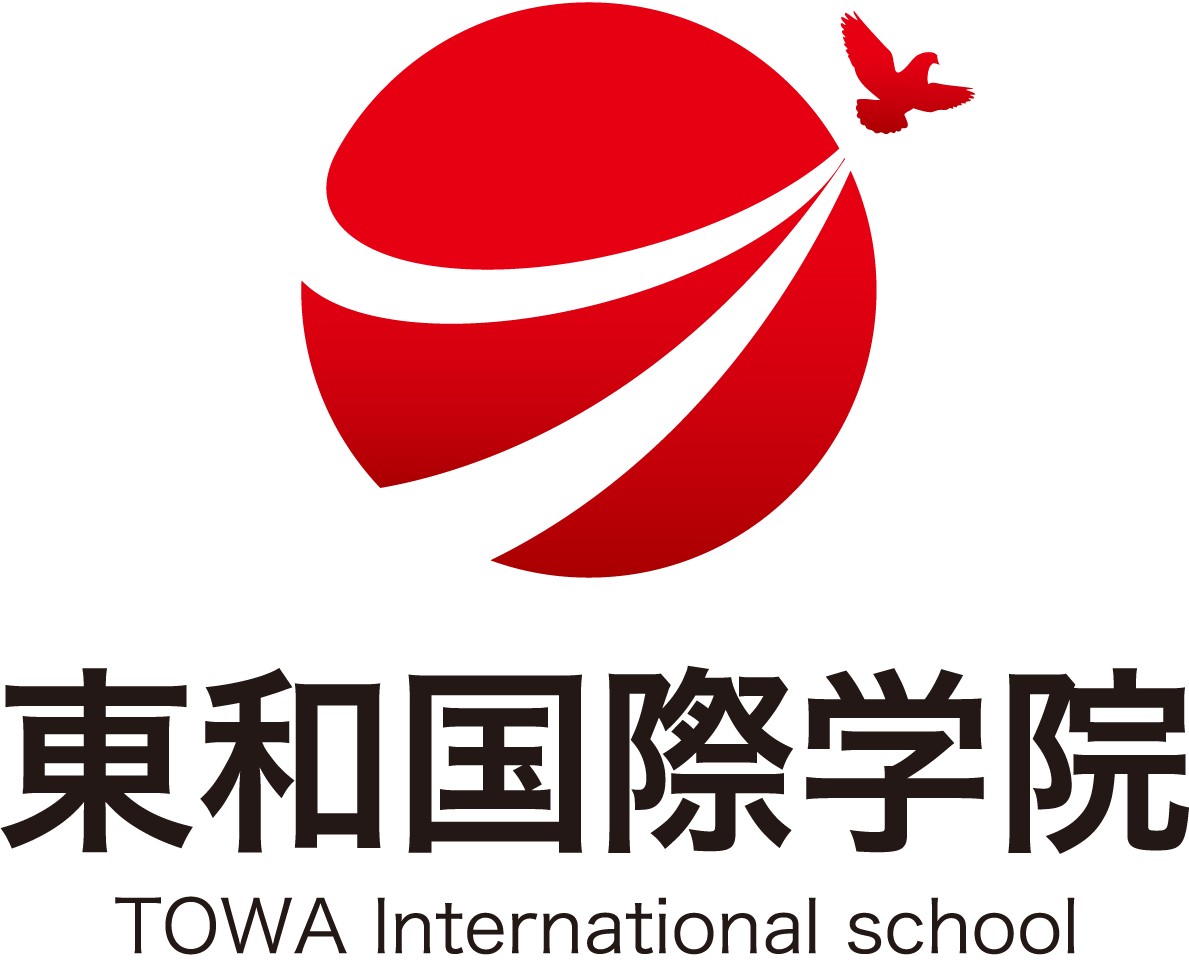 Yêu cầu tuyển dụng1.Các khóa họcKhóa học 2 năm				Nhập học tháng 4Khóa học 1 năm 6 tháng			Nhập học tháng 10Khóa học 1 năm 				Nhập học tháng 4Khóa học dành cho học sinh thi học lên caoCác khóa học hỗ trợ cho việc thi vào các trường cao học, đại học, và cao đẳng ở Nhật.Học sinh được giúp đỡ để hiểu về văn hóa và cuộc sống tại Nhật khi nhập học.Những học sinh có đủ điều kiện và tay nghề để tìm việc làm ở Nhật sẽ được hỗ trợ tìm việc tại nhật nếu không muốntiếp tục học tiếp tại Nhật sau khi tốt nghiệp.Khóa học cơ bảnĐây là khóa học dành cho công việc, bạn sẽ được học về tiếng Nhật thương mại ở khóa học này.2.Nội dung tổng quát của khóa học3.Thanh toán các khoản phíViệc thanh toán sẽ được thực hiện 1 lần trong thời hạn quy định bằng cách chuyển khoảnNăm thứ 2 có thể thảo luận với nhà trưởng để chia nhỏ.Học phí bao gồm hoạt động ngoại khóa do nhà trường tổ chức và chi phí giao lưu văn hóa.Các chi phí khác học sinh tự chi trả.Hóa đơn chuyển tiền◆Người chuyển tiền là người có kế hoạch nhập học (học sinh), giấy tờ chuyển tiền ghi họ tên đầy đủ của học sinh (ghi giống tên trong hộ chiếu).Phí chuyển tiền quốc tế học sinh tự chi trả.4.Các thủ tục chuẩn bị nhập cảnhNộp đơnTrình độ học vấn:	①　Đã tốt nghiệp lớp 12 trở lên.②	Chứng minh được tài khoản bảo lãnh③	Chứng nhận đã học tiếng Nhật trên 150 giờ, 　Giấy chứng nhận năng lực tiếng Nhât (trong trường hợp học sinh có từ 2 loại chứng chỉ trở lên thì nộp 1 trong loại có ghi ở dưới đây)Cách nộp đơn	Nộp trực tiếp cho người tuyển dụng của học viện quốc tế TOWA. Hoặc nộp trực tuyến, gửi thư tín theo địa chỉ chính xác ghi dưới đâyĐịa chỉ gửi thư:Số hòm thư 193-0836. Đ/c13-32,hiyoshi-chou, Hachioji-shi,Tokyo,Japan.Trường Học Viện Nhật Ngữ Quốc Tế TOWALựa chọnPhương pháp lựa chọnKiểm tra tài liệuPhỏng vấn tại chỗ	 A) Kiểm tra bài viết tiếng Nhật đơn giản.	B) Phỏng vấn trực tiếp học sinhCó kết quả đỗ Trường Nhật Ngữ Quốc Tế TOWA sẽ liên lạc với người nộp đơnĐơn xin cấp tư cách lưu trú Trường Nhật Ngữ Quốc Tế TOWA sẽ thay mặt các bạn trình lên cục xuất nhập cảnh TOKYO (kết quả tư cách lưu tru sẽ có sau 3 tháng kể từ ngày trình đơn) Kết quả tư cách lưu trúKhi nhận được kết quả về tư cách lưu trú của người nộp đơn từ cục xuất nhập cảnh Tokyo Trường Nhật Ngữ Quốc Tế TOWA sẽ ngay lập túc thông báo cho thí sinh. thời gian mất khoảng 3 tháng kể từ ngày trình hồ sơ）Giấy báo nhập học, giấy chứng nhận tư cách lưu trú và biên lai chuyển tiền quốc tế sẽ được scan và gửi cho người nộp đơn qua thư điện tử (E-mail). Sau khi nhận được thư người nộp đơn in các giấy tờ cần thiết và thực hiện chuyển khoản học phí của năm đầu tiên vào tài khoản chỉ định của nhà trườngvowis số tiền là (794,200 yên). Sau khi kiểm tra học phí đã được chuyển vào tài khoản của nhà trường sẽ chuyển bản gốc (Giấy báo nhập học, giấy chứng nhận tư cách lưu trú) cho người nộp đơn.*Chứng nhận được phép làm thêm ngoài giờ được cấp tại sân bay Narita và Haneda. Khi đến sân bay trình thẻ ngoại kiều và xin cấp tư cách làm thêm ngoài giờ tại sân bay. Nếu không có dấu cho phép làm thêm ngoài giờ thì không thể đi làm thêm tại Nhật .《những trường hợp không được cấp tư cách lưu trú》・Cục xuất nhập cảnh Tokyo sẽ không hoàn lại hồ sơ.・Bằng cấp quan trọng sẽ được trả lại bản chính.Những thí sinh không xin được tư cách lưu trú cục xuất nhập cảnh sẽ trả lời lý do tại sao không đủ tư cách , giấy chứng nhận tốt nghiệp bản gốc và những giấy tờ gốc khác ko trình lên cục xuất nhập cảnhThủ tục xin visa tại Đại sứ quánHọc sinh tự làm khi đi xin cần cầm theo hộ chiếu, giấy báo nhập học, giấy chứng nhận có tư cách lưu trú ở NhậtSau khi nhận visaSau khi xin được visa thì học sinh tự đặt mua vé máy bay.Khi có ngày đến Nhật chính xác hãy thông báo ngay với trường TOWA bằng cách gọi điện gửi thư điện tử,hoặc faxKhi nhận được thông tin ngày đến Nhật của thí sinh nhà trường sẽ lên kế hoạch đón tại sân bay.Đến NhậtNếu bạn muốn sử dụng dịch vụ đưa đón từ sân bay đến Trường Nhật Ngữ Quốc Tế TOWA thì hãy liên lạc trước và thông báo thông tin về chuyến bay, cần thiết phải thảo luận về thời gian và địa điểm chờ đợi.Những học sinh không đăng kí dịch vụ đưa đón của trường hãy đến trường vào giờ hành chính 8:30 ~16:00. Trường làm việc đến 17:30. Bạn nên đến trường và thời gian này vì cần có thời gian để giải thích hướng dẫn, trước khi đến trường xin hãy liên lạc với chúng tôi.　NHỮNG GIẤY TỜ CẦN NỘP CHO TRƯỜNG TOWAgiấy tờ gốc của bản thân học sinh*Những giấy tờ quy định theo bảng dưới đâyNhững giấy tờ cần nộp của người bảo lãnh (trường hợp không sống tại Nhật Bản) giới hạn trong 6 cấp độ người thân của người nộp đơn.xin lưu ý! Tùy từng quốc gia, có những giấy tờ không nhất thiết phải nộp cho cục xuất nhập cảnh Tokyo nhưng chúng tôi vẫn yêu cầu chuẩn bị để đề phòng trường hợp có yêu cầu bổ sung hồ sơ thì có hồ sơ để trình cục xuất nhập cảnh ngay.	Trường hợp người bảo lãnh sống tại Nhật BảnChú ý về các tài liệu  Các tài liệu nộp cho trường đều phải được dịch sang Nhật. Vui lòng ghi tên địa chỉ của người dịch vào phía dưới có ký hoặc đóng dấu Các bản sao vui lòng sao từ bản gốc tránh trường hợp photo lại các bản sao. Các giấy tờ Photo hãy Photo ở kích cỡ thông thường khổ giấy A4, photo 1 mặt. Tránh không phải Photo lần nữa Các bản sao cần có chữ ký của người sao, con dấu của cơ quan có thẩm quyền. Các bản sao công chứng chỉ có hiệu lực trong vòng 3 tháng kể từ ngày ký đóng dấu Các bản sao công chứng cần có đầy đủ tên, địa chỉ, số điện thoại, nhiệm vụ của tổ chức phát hành, tên, chữ ký, con dấu của cơ quan công chứng.  Tài liệu không được tẩy xóa sửa chữa và hiệu chỉnh. Trong trường hợp cần thiết sẽ yêu cầu gửi tài liệu bổ sung. Ngoại trừ bằng tốt nghiệp, chứng chỉ năng lực thì các giấy tờ gốc khác sẽ không được trả lại.Khóa học 2 năm1 năm 6 thángNhập họcTháng 4Tháng 10Số lượng học sinh trong lớp20 học sinh20 học sinhSố giờ học một tuần20giờ20 giờTổng giờ học1600 giờ1200 giờSố lượng tuyển60 học sinh40 học sinhThời gian lên lớpTuần năm buổi (thứ 2~ thứ 6)thứ 7, cn và ngày lễ nghỉTuần năm buổi (thứ 2~ thứ 6)thứ 7, cn và ngày lễ nghỉQuy đinh 2 buổiLớp buổi sang 9:00 ~ 12:30Lớp buổi chiều 13:00 ~ 16:30Lớp buổi sang 9:00 ~ 12:30Lớp buổi chiều 13:00 ~ 16:30Các kỳ nghỉ dàiNghỉ xuân, hè, thu, đôngNghỉ xuân, hè, thu, đôngTên ngân hàngTHE TAMA SHINKIN BANK TOKYO,JAPANMã code swift của ngân hàng 	TAMAJPJTTên tài khoản ngân hàngTOWA SOLUTION ENGINEERING TOWA INTERNATIONAL SCHOOLTên chi nhánhYAGICHOSố tài khoản064-0220483Tài liệu cần thiếtNội dung cần lưu ýNguyện vọngHọc sinh tự viếtTên giống như chưng minh thưSơ yếuHọc sinh tự viếtTên giống như những tài liệu gốc có xác thựcTrong đơn nhập học có phần ghi lý do du họcLý do du học có thể ghi riêng ra giấy khác Trong trường hợp không ghi bằng tiếng Nhật thì có thể ghi bằng tiếng mẹ đẻ và nhờ dịch Trường hợp đã tốt nghiệp 5 năm trở lênLý do du học 1 bảnGiải trình quá trình tiến thân 1 bảnTrường hợp tốt nghiệp từ 5 năm trở lên thì ghi 1 bản lý do đi học, và thêm1 bản giải trình con đường sự nghiệp dự đinh cả hai ghi theo văn phong của người viếtTrường hợp không thể ghi bằng tiếng nhật thì có thể ghi băng tiếng mẹ đẻ và nhờ dịchHợp đồng ( ghi theo định dạng có sẵn)Người nộp hồ sơ và người bảo lãnh đều phải ghiBằng tốt nghiệp gần đây nhấtBản chính sẽ được trả lại sauGiấy chứng nhận không tốt nghiệp không trả lạiGiấy chứng nhận quá trình học tập〈Việt Nam, Trung Quốc phải nộp〉Bảng điểm của trường tốt nghiệp gần nhấtBảng điểm thể hiện đầy đủ thách tích học tập.Với sinh viên đang học đại học: bảng điểm của đại học với bảng điểm cấp 3Với sinh viên đang học cao học: thi nộp bảng điểm cao học với bảng điểm đại họcGiấy chứng nhận học sinhĐối với sinh viên đang họcĐối với sinh viên đang chờ tốt nghiệpGiấy chứng nhận quá trình học tiếng NhậtGiấy chứng nhận của trung tâm dạy tiếng Nhật chứng nhận quá trình học 150 giờ trở lênThời gian khóa học, điểm chuyên cần, nội dung khóa học, tên khóa học, mục tiêu hoàn thành khi kết thúc khóa học, tên tài liệu giảng dạy.Giấy chứng chỉ của các kỳ thi năng lực tiếng NhậtChứng chỉ kì thi năng lực tiếng Nhật (JLPT) N5 trở lên.Chứng chỉ kì thi NAT- TEST N5 trở lênChứng chỉ kì thi J – TEST trình độ F trở lên với số điểm 250 trở lên.Chứng chỉ kì thi TOP-J trình độ A trở lên.Chứng chỉ kì thi tiếng nhật công sở STBJ 350 điểm trở lênChứng chỉ kì thi năng lực tiếng Nhật cho người nước ngoài GNK đạt trình độ B trở lên.Chứng chỉ kì thi năng lực tiếng Nhật công sởBJT trình độ J5 trở lên.Xác nhận công việcNhững trường hợp đã đi làm cần có giấy xác nhận công tác của công tyẢnh thẻ 6 cáiChụp trong vòng 3 tháng trở lạiKích thước 3cm x 4cmTất cả một kiểu giống nhauBản Photo hộ chiếuPhoto tất cả các trang có ghi chép (với những người đã có hộ chiếu)Chứng mối quan hệ trong gia đìnhGiấy tờ xác thực mối quan hệ do cơ quan có thẩm quyền phát hànhTrường hợp có người thân đang sống ở Nhật thì phải nộp giấy photo 2 mặt của người đó.Sổ hộ khẩuGiấy khai sinhSổ hộ khẩu copy có công chứng của nhà nước với Trung QuốcVới học sinh Việt Nam thì phải nộp bản sao có công chứng của sổ hộ khẩu và giấy khai sinh.Chứng minh thưChứng minh thư ghi đầy đủ ngày tháng năm sinh và địa chỉ cụ thểTài liệu cần thiếtNhững điều cần lưu ýGiấy đảm bảo bảo lãnh (ghi theo phom cố định)Người bảo lãnh ghi và đóng dấu (kí tên)Trường hợp người bảo lãnh không phải bố mẹ đẻ thì cần có giấy chứng minh quanh hệDanh sách các thành viên trong gia đình người bảo lãnhDanh sách đầy đủ tên các thành viên (vợ, chồng con cái tất cả các thành viên kể cả sống cùng hoặc không sống cùng).Người bảo lãnh làm và kí đóng dấu(nếu có).Quốc tịch, tên, giới tính, ngày tháng năm sinh, tuổi, nghề nghiệp, nơi cư trú, sống chung/ sống riêng.Giấy chứng minh tài chínhChứng minh tài chính của học sinh có đầy đủ con dấu và chữ ký.Sổ hộ khẩu Giấy chứng minh nguyên quánSổ hộ khẩu Photo có công chứng đầy đủ cả bìa.Tất cả các thành viên trong gia đình người bảo lãnhTài liệu chứng minh mối quan hệ của người bảo lãnh và người nộp đơnĐược phát hành bởi cơ quan có thẩm quyềnSố dư tài khoản Có xác nhận của cơ quan tín dụng.Tiền gửi định kỳ thì thời gian đến khi nhập học có thể rút raChứng minh tài chínhBản copy sổ ngân hàng (3 năm trỏ lại đây)Sổ đỏ chứng minh quyền sở hữu đấtChứng minh thu nhậpThu nhập trong vòng 3 năm trở lại đây Tên tuổi, ngày tháng, năm sinh,giới tính, ghi chép đầy đủ thu nhập trong vòng 3 năm. Có ghi chép những thu nhập khác nếu có.Các loại thuế công ty đóng cho nhân viênCó đóng dấu và chữ ký của cơ quanGiấy giới thiệu về công tybiên lai đóng thuếTrong vòng 3 nămGiấy chứng nhận công việcTrường hợp người bảo lãnh là nhân viên công tyChức vụ, vị trí làm việc, thời gian làm việcTên công ty, tên cán bộ, số liên lạc với công ty, chữ ký và con dấu xác nhận.Lưu ý công ty làm theo mong muốnKinh doanh cá thể bản Photo giấy phép khinh doanhChủ doanh nghiệp số đăng ký kinh doanhGiấy đảm bảo bảo lãnh (ghi theo phom cố định)Người bảo lãnh ghi và đóng dấu (kí tên)Trường hợp người bảo lãnh không phải bố mẹ đẻ thì cần có giấy chứng minh quanh hệSổ hộ khẩuCó ghi đầy đủ các thành viên (loại không có số cá nhân)Trường hợp là người nước ngoài thì phải nộp bản copy thẻ ngoại kiểu của tất cả các thành viên trong gia đình.Số dư tài khoản Có xác nhận của cơ quan tín dụng.Tiền gửi định kỳ thì thời gian đén khi nhập học có thể rút raLịch sử về hình thành tài chính xác nhận bởi số dưBản copy sổ ngân hàng (3 năm trỏ lại đây)Bản hợp đồng với công ty nhà đấtChứng minh thu nhậpThu nhập trong vòng 3 năm trở lại đây Tên tuổi, ngày tháng, năm sinh,giới tính, ghi chép đầy đủ thu nhập trong vòng 3 năm. Có ghi chép những thu nhập khác nếu có.Các loại thuế công ty đóng cho nhân viênCó đóng dấu và chữ ký của cơ quanGiấy giới thiệu về công tyChứng chỉ đóng thuếDo cơ quan có thẩm quyền cuả thành phố cấpTrong vòng 3 nămKhấu trừ tại nguồnThuế thị dân(trường hợp không có khấu trừ tại nguồn)Giấy chứng nhận công việcTrường hợp người bảo lãnh là nhân viên công tyChức vụ, vị trí làm việc, thời gian làm việcTên công ty, tên cán bộ, số liên lạc với công ty, chữ ký và con dấu xác nhận.Lưu ý công ty làm theo mong muốnKinh doanh cá thể bản Photo giấy phép khinh doanhChủ doanh nghiệp số đăng ký kinh doanh